Uwaga: aktualność karty jest sprawdzana nie rzadziej niż raz na rok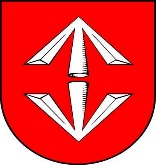 KARTA USŁUGIFN/03Urząd Miejski w Grodzisku MazowieckimEdycja: 2KARTA USŁUGIFN/03Urząd Miejski w Grodzisku MazowieckimStrona: 1/1Nazwa usługiUlga w podatku z tytułu wykonania elewacjiUlga w podatku z tytułu wykonania elewacjiOdpowiedzialny za daną usługęKamil Tomaszewski Inspektor w Referacie Podatków i Opłat LokalnychKamil Tomaszewski Inspektor w Referacie Podatków i Opłat LokalnychMiejsce załatwienia sprawyNr telefonu, e-mailskładanie dokumentów - Sala Obsługi Mieszkańców (parter) Urząd Miejski, ul. Kościuszki 12Ainformacja o przebiegu załatwianej sprawy – Sala Obsługi Mieszkańców, (parter) Urząd Miejski(22) 463 46 13składanie dokumentów - Sala Obsługi Mieszkańców (parter) Urząd Miejski, ul. Kościuszki 12Ainformacja o przebiegu załatwianej sprawy – Sala Obsługi Mieszkańców, (parter) Urząd Miejski(22) 463 46 13Godziny urzędowaniaponiedziałek   800-1800wtorek, środa, czwartek 800-1600piątek 800-1500poniedziałek   800-1800wtorek, środa, czwartek 800-1600piątek 800-1500Wymagane dokumenty1. Wniosek o udzielenie ulgi w podatku od nieruchomości ze względu na wykonanie remontu starej elewacji na budynkach.1. Wniosek o udzielenie ulgi w podatku od nieruchomości ze względu na wykonanie remontu starej elewacji na budynkach.Wysokość opłatyNie podlega opłacieNie podlega opłacieTermin realizacji sprawy 30 dni od dnia złożenia wniosku.30 dni od dnia złożenia wniosku.Podstawa prawna sprawyUchwała nr 181/2007 Rady Miejskiej w Grodzisku Mazowieckim z dnia 28 listopada 2007 r. w sprawie ulg i zwolnień w podatku od nieruchomościArt.7 ust 3 ustawy o podatkach i opłatach lokalnych (Dz. U. z 2019 r. poz. 1170 z późn.zm.)Uchwała nr 181/2007 Rady Miejskiej w Grodzisku Mazowieckim z dnia 28 listopada 2007 r. w sprawie ulg i zwolnień w podatku od nieruchomościArt.7 ust 3 ustawy o podatkach i opłatach lokalnych (Dz. U. z 2019 r. poz. 1170 z późn.zm.)Tryb odwoławczy sprawyStronie przysługuje odwołanie do Samorządowego Kolegium Odwoławczego w Warszawie ul. Obozowa 57, 01-161 Warszawa, w terminie 14 dni od daty otrzymania decyzji, składane za pośrednictwem Burmistrza Grodziska Mazowieckiego.Stronie przysługuje odwołanie do Samorządowego Kolegium Odwoławczego w Warszawie ul. Obozowa 57, 01-161 Warszawa, w terminie 14 dni od daty otrzymania decyzji, składane za pośrednictwem Burmistrza Grodziska Mazowieckiego.UwagiWzory wnioskówWniosek dostępny na stronie www.grodzisk.pl oraz w Sali Obsługi MieszkańcówWniosek dostępny na stronie www.grodzisk.pl oraz w Sali Obsługi MieszkańcówOPRACOWAŁ:SPRAWDZIŁ:ZATWIERDZIŁ:INSPEKTORKierownik Referat Podatków i Opłat LokalnychBurmistrz01.09.2021Kamil Tomaszewski01.09.2021Magdalena Śliwińska01.09.2021Grzegorz  Benedykciński